Экологические заповеди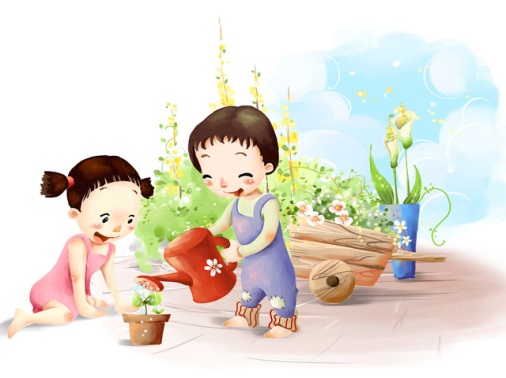 Природа – это комплекс, который устойчив до тех пор, пока не нарушено ни одно из составляющих его звеньев. Люби природу такой, какой  она есть, не требуя от нее многого, но отдай ей все что можешь. Звери – братья наши меньшие, они учат нас добру, забота о слабых без них стали бы нравственно беднее.4  Птицы дарят нам чарующие звуки трелей, мечту полета, ощущение свободы и красоты.5 Насекомые не только наши бедные помощники как опылители растений, они дают толчок творческой мысли ученных и поэтов.6 Лес – это легкие планеты. Чудотворен и целебен воздух, наполненный запахами трав. Цветы – всегда праздник для человека. С ними приходит к нам – радость и хорошее настроение. Давайте сохраним ромашку на лугу, кувшинку на реке и клюкву на болоте.Все живое обитающее на земле должно жить без мучений. Живи, люби! Работай с наслаждением, грусти слегка, не делай зла! И будут внуки за природу благодарны на века.